МОУ «Средняя общеобразовательная школа с углубленным изучением отдельных предметов №39»Интегрированный  урок география и математикаТема:«Масштаб»6 класс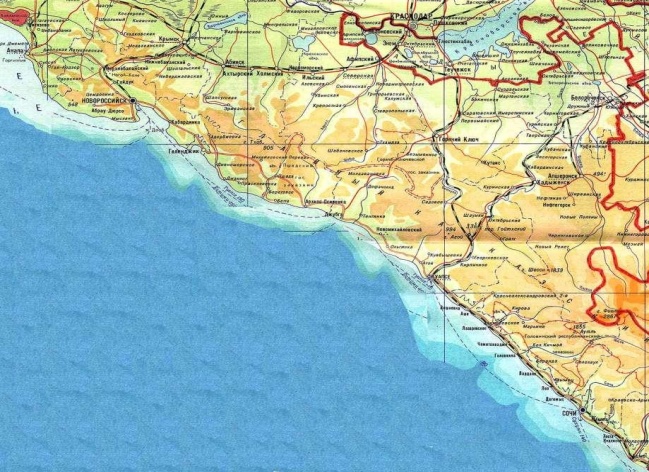 Выполнила: учитель географиивысшей квалификационной категорииПроняшина Вера Викторовнаг.о. СаранскТема урока: «МАСШТАБ» 6 классЦели урока:По географии:повторить и закрепить материал о масштабе и его видах, проверить умения учащихся определять расстояния по карте с помощью масштаба, переводить из численного масштаба в именованный и обратно.По математике:закрепить знания учащихся при решении задач с помощью пропорций, показать связь математики с географией.Задачи урока:развитие пространственного воображения, совершенствование вычислительных навыков; расширение знаний учащихся о масштабе.ХОД УРОКА:I. Оргмомент. (учитель математики.)«Здравствуйте, ребята. Сегодня у нас не совсем обычный урок. На нем встретятся две науки математика и география, поэтому урок проведут два учителя: географии и математики, поэтому вам нужно быть очень внимательными, и уметь применять полученные на этих предметах знания.Тема нашего урока «Масштаб».Учитель географии: В ходе изучения наших предметов мы встречаемся с одной и той же темой «Масштаб». Как вы думаете, какие общие цели мы могли бы поставить  и достигнуть на этом уроке?(Ответ: На уроке мы должны повторить и закрепить материал о масштабе и его видах, найти связь между школьными предметами и проверить свои знания).II. Актуализация опорных знаний по географии и математике.Учитель географии: Итак, что такое масштаб?(Ответ: Масштаб – это отношение длины отрезка на карте или плане к его действительной длине на местности).Учитель географии: Какие виды масштабов мы знаем?(Ответ: Именованный, численный и линейный). -Фронтальный опрос, работа с картой.Учитель географии: А теперь давайте попробуем  применить теоретические знания на практике, и выполним несколько заданий.Переведите численный масштаб в именованный и наоборот:Численный 1:1 000                          Ответ: в 1 см – 10 м1:75 000 000                                                     в 1 см – 750 кмИменованный в 1см – 50км           Ответ: 1:5 000 000в 1см – 200м                                                   1:20 000Измерьте расстояния на карте полушарий  с помощью масштаба:Москва – Париж:Какой из масштабов крупнее? (используется раздаточный материал)а) 1: 100 000 000       б) 1: 20 000 000        в) 1: 1 000 000Учитель математики: Ребята, вы не задумывались, почему тему «масштаб и его виды» вы рассматривали, изучали на уроках географии, и почему  такая же тема есть и  в учебнике математики?(Ответ: Масштаб – это отношение. А отношение одно из понятий математики).Составим коллективный рассказ об отношениях:Что такое отношение двух чисел?         частное двух чисел – это отношение;что показывает отношение двух чисел?         оно показывает во сколько раз одно число больше другого (если делят большее на меньшее) или какую часть одно число составляет от другого (если делят меньшее на большее);         его можно выразить в процентах;Можно найти отношение двух величин, если они выражены в разных единицах измерения?         отношение величин находят, если они выражены в одних единицах измерения.Учитель математики: Чтобы вы не забывали о последнем факте, я решу задачу, а вы попробуйте найти в решении ошибку.Длина шага малыша 25см, а взрослого – 5дм. Найдем отношение длины шага малыша к длине шага взрослого. Составим отношение – 25: 5. Длина шага малыша в 5 раз длиннее. Правда ли это?(Ответ: Нет, неправда. Ведь в задаче использованы величины, выраженные в разных единицах измерения. Надо сделать так: 5дм=50см. Тогда отношение будет 25:50=1:2).Учитель математики: Итак, масштаб это отношение длины отрезка на карте к длине соответствующего отрезка на местности. Значит и задачи на масштаб можно решать с помощь пропорций.Давайте решим задачу и рассмотрим различные способы ее решения.Решение задачи №1.Расстояние между городами Магадан и Комсомольск-на-Амуре равно 1300 км. Какое расстояние между этими городами на карте, масштаб которой 1 : 20 000 000.I способ.Заметим, что расстояния на карте и соответствующее расстояние на местности – величины прямо пропорциональные. Значит, эти задачи можно решать с помощью пропорций.Карта - Местность1 см- 20 000 000 смх см -130 000 000смх=130 000 000:20 000 000х=6,5.II способ.На первом этапе решения вы можете от численного масштаба перейти к именованному.Карта Местность1 см 200 кмх см 1300 кмх=1300:200;х=6,5.Итак, расстояние на карте 6,5 см.ФизкультминуткаФизкультминутки для глаз:Спал цветок   (Закрыть глаза, расслабится)2. И вдруг проснулся,  (Поморгать глазами.)3. Больше спать не захотел, (Руки поднять вверх (вдох) Посмотреть на руки.)4. Встрепенулся, потянулся, (Руки согнуты, в стороны (выдох)5. Взвился вверх и полетел.(Потрясти кистями, посмотреть вправо-влево.) III. Закрепление изученного материалаТренировочные упражнения: решение задач №№2, 3 (Способ решения задач учащиеся выбирают сами).Задача№2Масштаб карты 1:100 000. Расстояние между пунктами на местности равно 3,84 км. Каково расстояние на карте между этими пунктами?Карта -Местность1 см -100 000 см=1 кмх см -384 000см=3,84кмответ:3,84 смЗадача№3Найти масштаб карты, если расстоянию 3,78 см на карте соответствует расстояние на местности 18,9 км.Карта- Местность1 см- х см3,78 см 18,9км=1 890 000смОтвет 500 000см=5кмУчитель математики: Где и для чего еще используется масштаб?Ответ: Вычерчивание карт, рассматривание микробов в микроскоп, в архитектуре и т.д.Учитель математики: Масштаб используют не только при вычерчивании карт. Если надо построить здание или сделать шагающий экскаватор, их сначала чертят на бумаге. Конечно, все размеры при этом уменьшают, используя масштаб.А если нужно изготовить маленькие наручные часы или микрокалькулятор? Их детали тоже вычерчивают на бумаге, но в увеличенном виде. Масштаб будет больше единицы: 50:1; 100:1. Ещё больше, если надо изобразить клетку или микроб.Что же показывает масштаб: 50:1; 100:1?(Ответ: Это значит, что предметы увеличены в 50 и 100 раз.- анализируют по раздаточным материалам)Проверка знаний:Решение задачи учащиеся решают задачу самостоятельно с последующей проверкой учителяПисьмо пирата. учитель географии сообщает ученикам, что на адрес школы пришло письмо праправнуком капитана Флинта к детям. Текст послания таков:«Дорогие друзья! Не имея возможности встретится с вами, я решил написать вам письмо, в котором прошу оказать мне небольшую услугу.Дело в том, что я являюсь праправнуком капитана Флинта, который к вашему сведению был пиратом. Как и полагается пиратам, мой прапрадед любил сокровища. Недавно, перебирая бумаги моего предка, я обнаружил старую карту, на которой отмечено место клада. Но как выяснилось позже клад был перепрятан, а место его нового захоронения по непонятным мне причинам отсутствует на карте.Тщательнейшим образом, изучив дневник старика, я нашёл лишь несколько строк, описывающих место расположения сокровищ. Вот они: «…от старого места захоронения клада в направлении на юг – 2 км. Затем на восток - 4 км…». К сожалению, я не очень хорошо учился в школе, поэтому сам не могу отыскать то место на карте.Прошу вас помочь мне найти сокровища.С уважением Джонатан». PS: карта прилагается.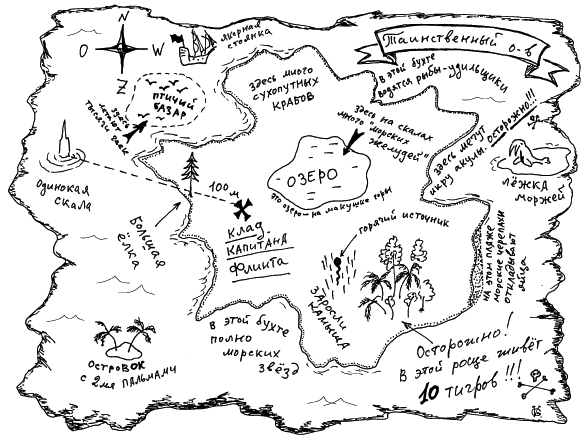 Ответ : клад спрятан в зарослях камышаIV. Итог урока.   Ребята, давайте подведём итог урока.Учитель математики:Что называют масштабом?Чему равен масштаб чертежа, если на нем детали увеличены в 5 раз? уменьшены в 50 раз?Учитель географии:Какие виды масштаба вы изучили?Где еще в жизни мы встречаемся с понятием масштаб?V. Домашнее задание. (учитель математики)Каждому из вас необходимо составить задачу на поиск сокровища: записать условие задачи и выполнить решение. На поисковом листе, с которым вы работали на уроке отведено место для условия задачи и её решения. На следующем уроке математики мы с вами продолжим поиски ваших сокровищ. Желаю удачи!VI. Рефлексия Каждому учащемуся предлагается оценить свою работу на уроке и поставить оценку в опорный конспект урока.